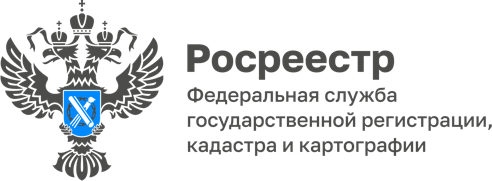 Специалисты Управления Росреестра по Республике Алтай продолжают обследовать пункты ГГССпециалисты Управления Росреестра по Республике Алтай продолжают обследовать пункты государственной геодезической сети (ГГС) для сбора сведений об их сохранности.Геодезические пункты очень важны для равномерного и точного распространения на территории всей страны единой системы координат и высот, оперативного выполнения геодезических и картографических работ и решения приоритетных задач.С начала года специалисты Управления обследовали 67 пунктов ГГС в Майминском и Кош-Агачском районах республики.Всего на территории республики расположено 2650 пунктов ГГС.«К сожалению, не все жители понимают назначение и важность сохранения геодезических пунктов, вследствие по незнанию или специально, из хулиганских побуждений, уничтожают как сами центры, так и наружные знаки. Нужно знать – все пункты ГГС находятся под охраной государства: их повреждение или уничтожение влечет наложение штрафа», - обращает внимание начальник отдела государственного земельного надзора Управления Росреестра по Республике Алтай Нина Туманова.Согласно ст. 7.2. КоАП РФ за уничтожение, повреждение или снос пункта ГГС предусмотрена ответственность в виде штрафа в размере
от 5 000 до 10 000 с физических лиц, с должностных лиц – от 10 000 до 50 000 рублей, с юридических лиц – от 50 000 до 200 000 рублей.Материал подготовлен Управлением Росреестра по Республике Алтай